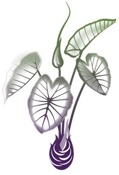 Papa Manawa - Hālāwai Kūmau o ka Hui Makua o Pūʻōhala 17 Pepeluali 2021 5:30 - 7:00 pmhttps://us02web.zoom.us/j/78785118123?pwd=L3JkTHhrS1dKN2FaenlHTmhXVE84QT09Meeting ID: 787 8511 8123Passcode: puohalaCall meeting to Order on Zoom [5:30 pm]Oli a me ka Pane (2.5 minuke)Voting (2.5 minuke)Approve 1.20.21 MinutesMissing 12.16.20 MinutesPilina (15 minuke)‘Ohana Introductions Inoa/papaPiliniaEvents/Activities (30 minuke)ʻImi Pono – LeinaʻalaNext meetings: 23 Pepeluali, 2 MalakiZoom: 879 2462 8964 / puohalaOrders due Feb 24th – huimakuaopuohala.weebly.com6 MALAKI 2021! Drive Thru 1-3pm & Virtual! Puohala 5-7pmShirts30 Years!SignOther?Reports (35 minuke)Admin ReportKumu ReportPuʻukū Report – Lehua ColomaPelekikena Report – Brandi CutlerKula KiʻekiʻeBrochure (kiʻi)ʻAha Kauleo Report – Kaʻanoʻi Walk, Kahea FariaSCC – Daylin HeatherMakua Alakaʻi PapaMālaManaʻo (5 minuke)Pau Ka Hālāwai (0 minuke)Next meeting is Pōʻakolu, 17 Malaki @ 5:30	ZOOM 787 8511 8123 / puohala